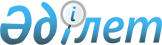 Об утверждении государственного образовательного заказа на дошкольное воспитание и обучение, размера родительской платы по Уилскому району
					
			Утративший силу
			
			
		
					Постановление акимата Уилского района Актюбинской области от 2 марта 2020 года № 36. Зарегистрировано Департаментом юстиции Актюбинской области 3 марта 2020 года № 6846. Утратило силу постановлением акимата Уилского района Актюбинской области от 25 января 2021 года № 4
      Сноска. Утратило силу постановлением акимата Уилского района Актюбинской области от 25.01.2021 № 4 (вводится в действие с 01.01.2021).
      В соответствии со статьей 31 Закона Республики Казахстан от 23 января 2001 года "О местном государственном управлении и самоуправлении в Республике Казахстан", подпунктом 8-1) пункта 4 статьи 6 и пунктом 6 статьи 62 Закона Республики Казахстан от 27 июля 2007 года "Об образовании", акимат Уилского района ПОСТАНОВЛЯЕТ:
      1. Утвердить государственный образовательный заказ на дошкольное воспитание и обучение, размера родительской платы по Уилскому району согласно приложению.
      2. Признать утратившими силу следующие постановления акимата Уилского района:
      1) постановление акимата Уилского района от 15 марта 2018 года № 43 "Об утверждении государственного образовательного заказа на дошкольное воспитание и обучение, размера родительской платы по Уилскому району" (зарегистрированное в Реестре государственной регистрации нормативных правовых актов за № 3-11-121, опубликованное 23 апреля 2018 года в Эталонном контрольном банке нормативных правовых актов Республики Казахстан в электронном виде);
      2) постановление акимата Уилского района от 19 июня 2019 года № 110 "О внесении изменений в постановление акимата Уилского района от 15 марта 2018 года № 43 "Об утверждении государственного образовательного заказа на дошкольное воспитание и обучение, размера родительской платы по Уилскому району" (зарегистрированное в Реестре государственной регистрации нормативных правовых актов № 6259, опубликованное 2 июля 2019 года в Эталонном контрольном банке нормативных правовых актов Республики Казахстан в электронном виде).
      3. Государственному учреждению "Уилский районный отдел образования, физической культуры и спорта" в установленном законодательством порядке обеспечить:
      1) государственную регистрацию настоящего постановления в Департаменте юстиции Актюбинской области;
      2) размещение настоящего постановления на интернет-ресурсе акимата Уилского района после его официального опубликования.
      4. Контроль за исполнением настоящего постановления возложить на курирующего заместителя акима района.
      5. Настоящее постановление вводится в действие со дня его первого официального опубликования и распространяется на правоотношения возникшие с 1 января 2020 года. Государственный образовательный заказ на дошкольное воспитание и обучение, размер родительской платы по Уилскому району
      Сноска. Приложение – в редакции постановления акимата Уилского района Актюбинской области от 24.12.2020 № 210 (вводится в действие со дня его первого официального опубликования).
      продолжение таблицы:
      продолжение таблицы:
					© 2012. РГП на ПХВ «Институт законодательства и правовой информации Республики Казахстан» Министерства юстиции Республики Казахстан
				
      Аким Уилского района 

А. Казыбаев
Приложение к постановлению акимата Уилского района от 2 марта 2020 года № 36
№
Наименования организаций дошкольного воспитания и обучения
Количество воспитанников организаций дошкольного воспитания и обучения
Количество воспитанников организаций дошкольного воспитания и обучения
Количество воспитанников организаций дошкольного воспитания и обучения
Количество воспитанников организаций дошкольного воспитания и обучения
Количество воспитанников организаций дошкольного воспитания и обучения
№
Наименования организаций дошкольного воспитания и обучения
Детский сад
Мини-центр с полным днем пребывания при школе
Мини-центр с не полным днем пребывания при школе
Мини-центр с полным днем пребывания самостоятельный
Мини-центр с не полным днем пребывания самостоятельный
1
Государственное коммунальное казенное предприятие "Ясли-сад"Асанәлі" государственного учреждения "Аппарат акима Уилского сельского округа Уилского района Актюбинской области"
100
-
-
-
-
2
Государственное коммунальное казенное предприятие "Ясли-сад"Балдырған" государственного учреждения "Аппарат акима Уилского сельского округа Уилского района Актюбинской области"
170
-
-
-
-
3
Государственное коммунальное казенное предприятие "Ясли-сад"Жолшы" государственного учреждения "Аппарат акима Уилского сельского округа Уилского района Актюбинской области"
55
-
-
-
-
4
Государственное коммунальное казенное предприятие "Ясли-сад"Айгөлек" государственного учреждения "Аппарат акима Коптогайского сельского округа Уилского района Актюбинской области"
42
-
-
-
-
5
Государственное коммунальное казенное предприятие "Ясли-сад"Әсем" государственного учреждения "Аппарат акима Сарбийского сельского округа Уилского района Актюбинской области"
65
-
-
-
-
6
Государственное коммунальное казенное предприятие "Ясли-сад"Балбөбек" государственного учреждения "Аппарат акима сельского округа имени Шыганак Берсиева Уилского района Актюбинской области"
75
-
-
-
-
7
Государственное коммунальное казенное предприятие "Ясли-сад"Балдәурен" государственного учреждения "Аппарат акима Саралжинского сельского округа Уилского района Актюбинской области"
60
-
-
-
-
8
Государственное коммунальное казенное предприятие "Ясли-сад"Асанәлі" государственного учреждения "Аппарат акима Уилского сельского округа Уилского района Актюбинской области"

группа санаторного типа
15
-
-
-
-
Итого
582
-
-
-
-
Средняя стоимость расходов на одного воспитанника в месяц /тенге/
Средняя стоимость расходов на одного воспитанника в месяц /тенге/
Средняя стоимость расходов на одного воспитанника в месяц /тенге/
Средняя стоимость расходов на одного воспитанника в месяц /тенге/
Средняя стоимость расходов на одного воспитанника в месяц /тенге/
Детский сад
Мини-центр с полным днем пребывания при школе
Мини-центр с не полным днем пребывания при школе
Мини-центр с полным днем пребывания самостоятельный
Мини-центр с не полным днем пребывания самостоятельный
31619
-
-
-
-
31619
-
-
-
-
31619
-
-
-
-
31619
-
-
-
-
31619
-
-
-
-
31619
-
-
-
-
31619
-
-
-
-
36695
-
-
-
-
Размер родительской платы в дошкольных организациях образования в день /тенге/
Размер родительской платы в дошкольных организациях образования в день /тенге/
Размер родительской платы в дошкольных организациях образования в день /тенге/
Размер родительской платы в дошкольных организациях образования в день /тенге/
Размер родительской платы в дошкольных организациях образования в день /тенге/
Детский сад
Мини-центр с полным днем пребывания при школе
Мини-центр с не полным днем пребывания при школе
Мини-центр с полным днем пребывания самостоятельный
Мини-центр с не полным днем пребывания самостоятельный
400
400
400
300
300
300
300
содержания детей предоставляется на бесплатной основе